Техническая спецификация на закуп работ по ремонту покрытия пола входной группы из керамо-гранитной плитки  (демонтаж старой/ монтаж новой) , Место проведения: в  Центре 3, на территории международного аэропорта г.АлматыТаблица №1 Рисунок №1 противоскользящий профиль с резиновыми вставками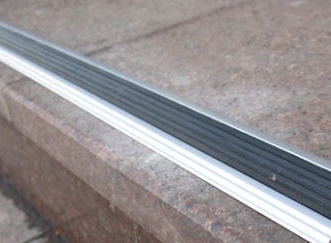 Наименование работКол-воЕд.ИзмЦена за ед.Общая сумма1.Демонтаж  существующей плитки из керамо-гранита входной группы (со ступенями) и боковыми поверхностями2.Ремонт бетонного основания после демонтажа керамо-гранитной плитки ( со ступенями) выравнивание, грунтование.3.Монтаж керамо-гранитной плитки на подготовленное основание. Плитка должна быть противоскользящей( для улицы)32м²4.Установка противоскользящего профиля с резиновыми вставками по всей длине ступеней10мВосстановление существующего напольной плитки из керамо-гранита в административном здании путем частичной замены в коридорах и на ступенях лестничного марша  идентичных существующим по цвету и размеру5м²Стоимость работОбщая стоимость в тенге,  без учета НДС